Mapa de EspañaLlena (Fill in)  las 17 regiones de España.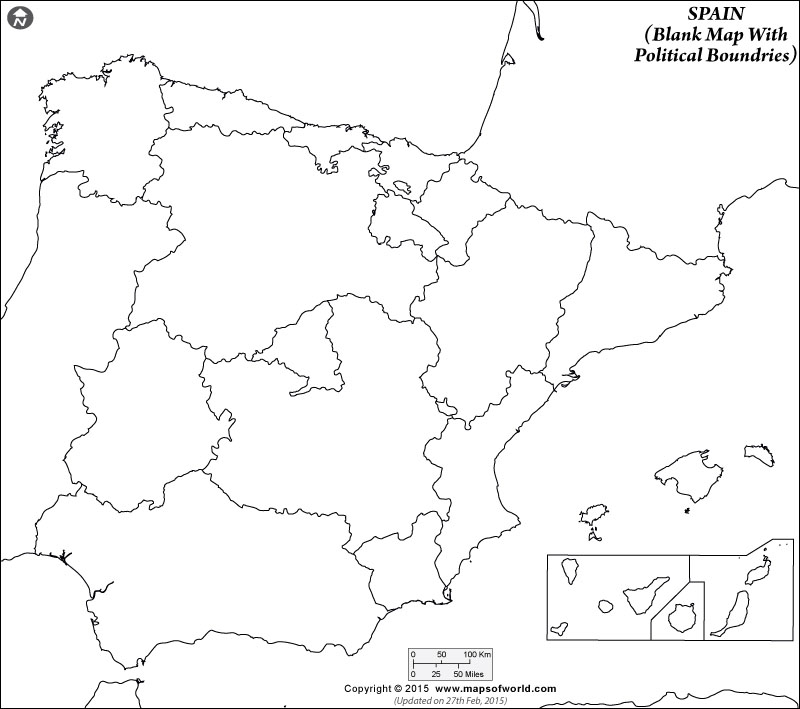 Crédito-Extra:  Colorea las regions y las provincias.(over)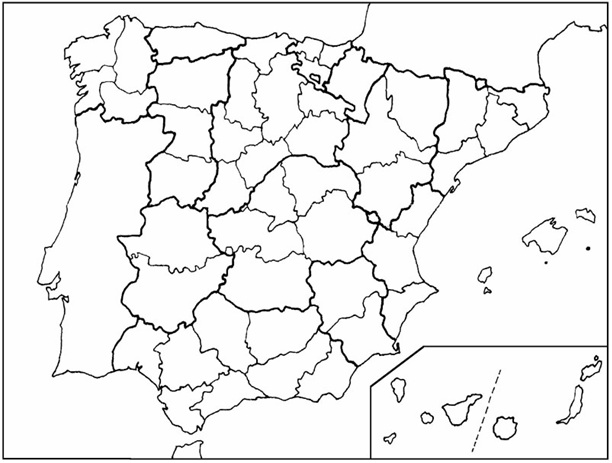 